Prince William County FairFOR COMPLETE FAIR COMPETITION BOOKLET SEE:http://pwcfair.com/DOCUMENTS/PWCFAIR-COMPETITIONS-LIVESTOCK-ADULT-AND-JUNIOR-HOMEARTS-CATALOG.pdfSection D HONEY~ Home Arts ~2017 Scheduled Entry and Removal TimesPlease read times carefully. They may vary from previous years.Home Arts Exhibitor Registration FormNEW THIS YEAR: All information on this form must be filled out completely including department, section and class numbers for each entry. Any home arts exhibits not picked up on the Sunday following the fair by 3 pm will be discarded. Any premiums under $20 not picked up on the Sunday following the fair by 3 pm shall be forfeited.TWO COPIES of this form are needed for registration, no copies will be made at the fairgrounds.Please print legiblyOne exhibitor per formPlease use one form for the first exhibit and an additional form for the second exhibitIf multiple pages are needed please turn all pages in at the same time, so they may be stapled together.Name: 	Phone:	 Mailing Address:City:	State: 	Zip: 	Email:	 Exhibitor Status:Exhibit Key:Additional pages may be added. Second page format available online only.~ General Rules ~The following rules cover all exhibitors with no exceptions.1.) Each exhibit must be registered by the date indicated for its department, section, and/or class. Failure to register by the required date will result in the ineligibility of the exhibit to be entered in the fair.2.) When filling out entry forms, exhibitors are expected to provide:Full Name: So that any premium checks won can be cashed. PLEASE PRINT CLEARLYComplete Address: So that premium checks can be mailed if they are not picked up.Phone Number: So that the entrant can be contacted quickly in case of problems or special prizes.3.) Any exhibitor entering more than one item or animal is requested to use the same name on all registrations.4.) If a payment is required to enter an exhibit, please make checks payable to: Prince William Veterans Farm Club. Entering:Each exhibit must be physically brought in by the arrival/entry date indicated for its department, section, and/or class. Failure to enter an exhibit by the required date will result in the inability of the exhibit to participate in the fair.Removal:Each exhibit may not be removed prior to the removal date indicated for its department, section, and/or class without prior permission. Early removal without permission will result in the forfeiture of any premiums won at the fair.Exhibits & Exhibitors:1.) The Prince William County Fair reserves the right to refuse entries offered and to require the removal from the ground of any exhibit or animal, which, for any reason, the Department Superintendent shall deem unfit or objectionable.Any animal which, in the opinion of the Department Superintendent, constitutes a hazard must be removed from the grounds.Any animal which, in the opinion of the Department Superintendent, is not broken to handle properly may not be shown. 2.) Ribbons shall remain on display during the Fair.3.) The exhibitor assumes all risks of damage or loss, either to person or property, for all and every cause whatsoever.4.) It is further expressly understood and agreed between the exhibitor and the Fair that the Fair incurs no liability or obligation to the exhibitor, other than to permit the exhibitor to use the grounds or buildings for exhibits.5.) Any exhibitor caught tampering with other exhibits or creating a disturbance, may be expelled from the grounds for the remainder of the Fair and shall forfeit all premiums that he/she may have won.6.) No livestock will be sold at the Fair. All livestock are required to remain on the Fairgrounds until released by the Superintendent. 7.) Only livestock exhibitors are allowed to stay on the grounds overnight.8.) Parking:Campers and trailers must be parked in the Trailer ParkLivestock trucks and trailers must be parked in the designated area.9.) The exhibitor loses all right to any exhibit not picked up by 3:00 p.m., Sunday, August 20, 2017, unless arrangements are made with the respective department head in advance.Exhibitor Passes:Exhibitor passes are good for Admission and Parking only. They will be available as follows:1.) Each livestock exhibitor will receive two (2) livestock exhibitor passes without charge. Additional livestock exhibitor passes are available for $5.00 for bonafide helpers only.2.) No livestock exhibitor may receive passes from more than one department.3.) Each exhibitor in Home Arts may purchase one (1) pass for $10.00, which will be good for two (2) admissionsPlease Note: The exhibitor pass does NOT include rides. It can be used individually or collectively. Only one (1) pass may be purchased by each exhibitor.Premiums and Awards:1.) The right is reserved to withhold the prizes awarded in every case in which:It shall appear to the Fair that the regulations have not been complied with or that fraud or deception have been attempted.It is the judge’s opinion that the article or animal is not worthy.2.) Payment of all premiums is made as soon as practical after the close of the Fair. Home Arts premium checks shall be picked up Sunday, August 20, 2017, in the Home Arts Building from 1 p.m. – 3 p.m.  Livestock premium checks will be mailed within 30 days of the end of the Fair.3.) Any Home Arts premium check $20.00 or over not picked up at the Fair Office by Tuesday, August 22, 2017, will be mailed within 30 days.4.) Home Arts premiums under $20.00 not picked up on Sunday August 20, 2017 from 1 p.m. – 3 p.m. will be forfeited and returned to the general fund.5.) All premium checks must be cashed within 90 days of date on checks. Protests and Appeals:1.) All protests against awards or otherwise must be made in writing by the exhibitor to the Director of Business Operations of the Prince William County Fair within eight (8) hours after the cause of protest and accompanied by a deposit of $25.00. After thorough investigation, if the protest proves to be without foundation, the deposit is forfeited.2.) All protests are referred to a committee consisting of the Fair President, Superintendent of the department involved and one disinterested observer in said department.in which:It shall appear to the Fair that the regulations have not been complied with or that fraud or deception have been attempted.It is the judge’s opinion that the article or animal is not worthy.2.) Payment of all premiums is made as soon as practical after the close of the Fair. Home Arts premium checks shall be picked up Sunday, August 20, 2017, in the Home Arts Building from 1 p.m. – 3 p.m.  Livestock premium checks will be mailed within 30 days of the end of the Fair.3.) Any Home Arts premium check $20.00 or over not picked up at the Fair Office by Tuesday, August 22, 2017, will be mailed within 30 days.4.) Home Arts premiums under $20.00 not picked up on Sunday August 20, 2017 from 1 p.m. – 3 p.m. will be forfeited and returned to the general fund.5.) All premium checks must be cashed within 90 days of date on checks. Protests and Appeals:1.) All protests against awards or otherwise must be made in writing by the exhibitor to the General Manager of the Prince William County Fair within eight (8) hours after the cause of protest and accompanied by a deposit of $25.00. After thorough investigation, if the protest proves to be without foundation, the deposit is forfeited.2.) All protests are referred to a committee consisting of the Fair President, Superintendent of the department involved and one disinterested observer in said departmentGENERAL RULES NEXT PAGE.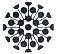 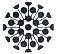 Registration:~ General Rules ~The following rules cover all exhibitors with no exceptions.1.) Each exhibit must be registered by the date indicated for its department, section, and/or class. Failure to register by the required date will result in the ineligibility of the exhibit to be entered in the fair.2.) When filling out entry forms, exhibitors are expected to provide:Full Name: So that any premium checks won can be cashed. PLEASE PRINT CLEARLYComplete Address: So that premium checks can be mailed if they are not picked up.Phone Number: So that the entrant can be contacted quickly in case of problems or special prizes.3.) Any exhibitor entering more than one item or animal is requested to use the same name on all registrations.4.) If a payment is required to enter an exhibit, please make checks payable to: Prince William Veterans Farm Club. Entering:Each exhibit must be physically brought in by the arrival/entry date indicated for its department, section, and/or class. Failure to enter an exhibit by the required date will result in the inability of the exhibit to participate in the fair.Removal:Each exhibit may not be removed prior to the removal date indicated for its department, section, and/or class without prior permission. Early removal without permission will result in the forfeiture of any premiums won at the fair.Exhibits & Exhibitors:1.) The Prince William County Fair reserves the right to refuse entries offered and to require the removal from the ground of any exhibit or animal, which, for any reason, the Department Superintendent shall deem unfit or objectionable.Any animal which, in the opinion of the Department Superintendent, constitutes a hazard must be removed from the grounds.Any animal which, in the opinion of the Department Superintendent, is not broken to handle properly may not be shown. 2.) Ribbons shall remain on display during the Fair.3.) The exhibitor assumes all risks of damage or loss, either to person or property, for all and every cause whatsoever.4.) It is further expressly understood and agreed between the exhibitor and the Fair that the Fair incurs no liability or obligation to the exhibitor, other than to permit the exhibitor to use the grounds or buildings for exhibits.5.) Any exhibitor caught tampering with other exhibits or creating a disturbance, may be expelled from the grounds for the remainder of the Fair and shall forfeit all premiums that he/she may have won.6.) No livestock will be sold at the Fair. All livestock are required to remain on the Fairgrounds until released by the Superintendent. 7.) Only livestock exhibitors are allowed to stay on the grounds overnight.8.) Parking:Campers and trailers must be parked in the Trailer ParkLivestock trucks and trailers must be parked in the designated area.9.) The exhibitor loses all right to any exhibit not picked up by 3:00 p.m., Sunday, August 20, 2017, unless arrangements are made with the respective department head in advance.Exhibitor Passes:Exhibitor passes are good for Admission and Parking only. They will be available as follows:1.) Each livestock exhibitor will receive two (2) livestock exhibitor passes without charge. Additional livestock exhibitor passes are available for $5.00 for bonafide helpers only.2.) No livestock exhibitor may receive passes from more than one department.3.) Each exhibitor in Home Arts may purchase one (1) pass for $10.00, which will be good for two (2) admissionsPlease Note: The exhibitor pass does NOT include rides. It can be used individually or collectively. Only one (1) pass may be purchased by each exhibitor.Premiums and Awards:1.) The right is reserved to withhold the prizes awarded in every case in which:It shall appear to the Fair that the regulations have not been complied with or that fraud or deception have been attempted.It is the judge’s opinion that the article or animal is not worthy.2.) Payment of all premiums is made as soon as practical after the close of the Fair. Home Arts premium checks shall be picked up Sunday, August 20, 2017, in the Home Arts Building from 1 p.m. – 3 p.m.  Livestock premium checks will be mailed within 30 days of the end of the Fair.3.) Any Home Arts premium check $20.00 or over not picked up at the Fair Office by Tuesday, August 22, 2017, will be mailed within 30 days.4.) Home Arts premiums under $20.00 not picked up on Sunday August 20, 2017 from 1 p.m. – 3 p.m. will be forfeited and returned to the general fund.5.) All premium checks must be cashed within 90 days of date on checks. Protests and Appeals:1.) All protests against awards or otherwise must be made in writing by the exhibitor to the General Manager of the Prince William County Fair within eight (8) hours after the cause of protest and accompanied by a deposit of $25.00. After thorough investigation, if the protest proves to be without foundation, the deposit is forfeited.2.) All protests are referred to a committee consisting of the Fair President, Superintendent of the department involved and one disinterested observer in said department.General Home Arts Rules:1.) Refer to General Rules covering all exhibitors.2.) Registration Dates: All Home Arts exhibits are registered on the entry date. For Entry Dates see ”Home Arts Arrival and Removal Times”. For more information on registration, see “Registration and Entry Process””3.) No entry fees are charged.4.) Each exhibitor may enter only one (1) item per class unless otherwise stated in department rules.5.) All exhibits must have been canned, baked, made, or grown by the exhibitor, except flower arrangements where some materials may be purchased.6.) All entries must have been canned, baked, made or grown by the exhibitor since the end of the Prince William County Fair 2016 within the last year.7.) Items previously entered in the Prince William County Fair are not eligible for judging and will be disqualified. 8.) Only exhibits listed in this catalog are accepted and eligible for premiums and awards.9.) No exhibits are judged which are not properly tagged and labeled.10.) The Home Arts Buildings are closed to the public during judging.11.) In the absence of competition in any class, the right is reserved to award the premium the judge determines is merited by the exhibit.12.) Best of Show awards will be given as listed in each department.13.) Home Arts judging results are reviewed by management for compliance with fair regulations. 14.) Premium Information, see below.15.) For each item an exhibitor has entered, he or she will receive a claim check, see “Entry Process”. Exhibitors who desire their exhibits after the close of the Fair must attend in person or send a representative to present claim checks and collect exhibits. For Removal Dates, see ”Home Arts Arrival and Removal Times”.16.) Home Arts premiums under $20.00 will ONLY be paid on Sunday, August 20th from 1 p.m. – 3 p.m. in the Home Arts Building.  Any Home Arts premiums under $20.00 not picked up on Sunday by 3 p.m. will be returned to the General Fund. 17.) Home Arts premiums $20.00 and above will be paid by check. Checks MAY be ready on Sunday, August 20th for pick up between 1 p.m. – 3 p.m. Any Home Arts premium check $20.00 or over not picked up at the Fair Office by Tuesday, August 22, 2017, will be mailed within 30 days.………………………………………………………~ Premium Key ~All Home Arts Premiums will be awarded as follows:In the absence of competition, first place ribbon may be placed and second place money will be awarded. This premium key, effective 2011, indicates award amounts for ALL entries in Home Arts.………………………………………………………~ Best of Show Classes ~This award is chosen from all of the first place winners in a section or department. See each department for details.~ Registration and Entry Process ~Read this section carefully to ensure that your experience as an exhibitor will be efficient and fun!Obtaining a Registration Form:You may download your entry form from the Home Page.Your local Prince William County Public LibraryThe Prince William County Fair Officewww.pwcfair.comFilling Out a Registration Form: PLEASE PRINT NAME CLEARLY!!!!!!ALL ITEMS MUST HAVE A DEPT #, SECTION LETTER & CLASS # to be entered in the computer system for premium payment. Failing to complete this required information will result in forfeiture of premiums won.Department = one or two digit numberSection = letterClass = three, four, or five digit numberDescription = the exact (or closely abbreviated) description listed in the catalogExhibit = check “1st” or “2nd.” If you are not sure which to check, see the explanation on the registration form.A correctly filled out form looks like this sample:Entry Day Registration:Register your items the same day you enter them, for Entry Dates, see “Home Arts Arrival and Removal Times”.Registration Forms may be filled out at the Fair, however, it will be much easier to have your form(s) completed before you arrive.Forms will be provided if you do not have any.Entry Process:If you need to complete a registration form, proceed to the picnic tables outside the home arts buildings. Once there, you can complete the registration form(s). Each participant will need to complete a form.  All entries for one individual may be listed on the same form. If over 15 items are entered, please request a second page form. There will be an attendant in the area to help you if needed. The forms provided by the fair are carbon copy forms, otherwise two (2) copies of your registration form are required to enter your items.After completing your form or if your form is completed upon arriving at the Fairgrounds, proceed directly to each department to enter you items. Drop off your item(s) at the appropriate Departments. As you do, your exhibits will be tagged and a claim check given to you. Keep this claim check: it is required to retrieve your items, see ”Home Arts Arrival and Removal Times”.After entering all your items, proceed to a registration booth to turn your form in. An attendant there will review your form, punch it, and keep a copy so your items can be entered into the database (required for premium payment). The additional copy will be returned to you for your records.. After dropping your form off at the registration booth, if you wish to purchase an exhibitor pass take your copy of the registration form to the booth in the front of the Block Home Arts Building. Each exhibitor in Home Arts may purchase one (1) pass for $10.00, which will be good for two (2) admissions. It can be used individually or collectively. Only one (1) pass may be purchased by each exhibitor on Friday and Tuesday. Exhibitor passes will only be sold on entry days and must be purchased with CASH ONLY.  Please Note: Exhibitor passes DO NOT include rides or Grandstand Seating.830Beeswax, 1 lb., chunk835Strained, light, 1 lb., glass jar831Chunk, 1 lb., glass jar836Frame of Capped Honey, suitable for extracting832Comb, 1 lb. package837Pure Beeswax Candles, Dipped Tapers, 1 pair833Strained, medium, 1 lb., glass jar838Pure Beeswax Candles, 1 Single,834Strained, dark, 1 lb., glass jar*Poured/Molded, Rolled, or OrnamentalBest of Show, Honey, Section DRULES:1.)    Refer to:a.) General Rules, Home Arts Rules.a.) General Rules, Home Arts Rules.2.)   All entries must have been grown by the exhibitor in the past year.2.)   All entries must have been grown by the exhibitor in the past year.2.)   All entries must have been grown by the exhibitor in the past year.3.) In order to have an attractive display at all times during the fair, all entries of a perishable nature will be entered and judged on two separate occasions. Please pay careful attention to specific entry and release times of exhibits you are entering.3.) In order to have an attractive display at all times during the fair, all entries of a perishable nature will be entered and judged on two separate occasions. Please pay careful attention to specific entry and release times of exhibits you are entering.3.) In order to have an attractive display at all times during the fair, all entries of a perishable nature will be entered and judged on two separate occasions. Please pay careful attention to specific entry and release times of exhibits you are entering.4.)    For honey entries please refer to the following rules:All honey and beeswax must be produced by the exhibitor within the 12 month period prior to entry.An entry consist of a single, plain block of pure, unbleached beeswax, weighing a minimum of one (1) pound.Containers: Extracted Honey – only 1 pound traditional glass or plastic honey containers are allowed; Comb Honey – in a section window carton, plastic round, or a clear plastic cut comb box; Chunk Honey – any glass jar holding at least 1 pound.Judging is based upon the following criteria: Extracted Honey – density, freedom from crystals, cleanliness, absent of fermentation, flavor and container appearance; Comb Honey – appropriate weight, uniformity in color and thickness of comb, cleanliness, absence of uncapped cells and watery cappings, plus freedom from granulation and pollen; Chunk Honey – refer to Extracted Honey and Comb Honey and also parallel, uniform, firm-sided cuts, and absence of ragged edges and wax flakes.For class 836, entries must be displayed in an enclosed, bee proof case, which has both sides made of transparent glass or plastic.For classes 837 and 838, wax must be from the exhibitor’s apiary, no store bought wax will be accepted. Wicks must be attached to all candles.4.)    For honey entries please refer to the following rules:All honey and beeswax must be produced by the exhibitor within the 12 month period prior to entry.An entry consist of a single, plain block of pure, unbleached beeswax, weighing a minimum of one (1) pound.Containers: Extracted Honey – only 1 pound traditional glass or plastic honey containers are allowed; Comb Honey – in a section window carton, plastic round, or a clear plastic cut comb box; Chunk Honey – any glass jar holding at least 1 pound.Judging is based upon the following criteria: Extracted Honey – density, freedom from crystals, cleanliness, absent of fermentation, flavor and container appearance; Comb Honey – appropriate weight, uniformity in color and thickness of comb, cleanliness, absence of uncapped cells and watery cappings, plus freedom from granulation and pollen; Chunk Honey – refer to Extracted Honey and Comb Honey and also parallel, uniform, firm-sided cuts, and absence of ragged edges and wax flakes.For class 836, entries must be displayed in an enclosed, bee proof case, which has both sides made of transparent glass or plastic.For classes 837 and 838, wax must be from the exhibitor’s apiary, no store bought wax will be accepted. Wicks must be attached to all candles.4.)    For honey entries please refer to the following rules:All honey and beeswax must be produced by the exhibitor within the 12 month period prior to entry.An entry consist of a single, plain block of pure, unbleached beeswax, weighing a minimum of one (1) pound.Containers: Extracted Honey – only 1 pound traditional glass or plastic honey containers are allowed; Comb Honey – in a section window carton, plastic round, or a clear plastic cut comb box; Chunk Honey – any glass jar holding at least 1 pound.Judging is based upon the following criteria: Extracted Honey – density, freedom from crystals, cleanliness, absent of fermentation, flavor and container appearance; Comb Honey – appropriate weight, uniformity in color and thickness of comb, cleanliness, absence of uncapped cells and watery cappings, plus freedom from granulation and pollen; Chunk Honey – refer to Extracted Honey and Comb Honey and also parallel, uniform, firm-sided cuts, and absence of ragged edges and wax flakes.For class 836, entries must be displayed in an enclosed, bee proof case, which has both sides made of transparent glass or plastic.For classes 837 and 838, wax must be from the exhibitor’s apiary, no store bought wax will be accepted. Wicks must be attached to all candles.5.) All entries for the first exhibit should be on one form. Please help us streamline our processing by minimizing the number of forms you use. Each entry does not need a new form. For the second exhibit please fill out a new registration form.5.) All entries for the first exhibit should be on one form. Please help us streamline our processing by minimizing the number of forms you use. Each entry does not need a new form. For the second exhibit please fill out a new registration form.5.) All entries for the first exhibit should be on one form. Please help us streamline our processing by minimizing the number of forms you use. Each entry does not need a new form. For the second exhibit please fill out a new registration form.Non-PerishablesNon-PerishablesENTER:Thursday, August 10, 20172:00 – 9:00 p.m.REMOVE:Sunday, August 20, 20171:00 p.m. – 3:00 p.m.Applies to Departments:8: Farm & Garden Produce; Classes 801 – 85510: Food Preservation12: Handicrafts13: Textiles & Clothing 14: Ceramics15: Art16: Photography26: Jr. Farm & Garden Produce: Classes 2601 - 2627, 26101 – 26127, 26201-26227 28: Jr. Food Preservation30: Jr. Handicrafts31: Jr. Textiles & Clothing 32: Jr. Ceramics & Clay 33: Jr. Art34: Jr. PhotographyApplies to Departments:8: Farm & Garden Produce; Classes 801 – 85510: Food Preservation12: Handicrafts13: Textiles & Clothing 14: Ceramics15: Art16: Photography26: Jr. Farm & Garden Produce: Classes 2601 - 2627, 26101 – 26127, 26201-26227 28: Jr. Food Preservation30: Jr. Handicrafts31: Jr. Textiles & Clothing 32: Jr. Ceramics & Clay 33: Jr. Art34: Jr. PhotographyPhone: 703-368-0173Email: info@pwcfair.comPrince William County Fair10624 Dumfries RdManassas, VA 201121stItem is nonperishable or perishable and will be entered Thursday and judged during the 1st judging on Friday.2ndItem is perishable and will be entered Tuesday and judged during the 2nd judging on Tuesday.Dept #SectionClass #Class DescriptionExhibitExhibit1st2nd1st2nd1st2nd1st2nd1st2nd1st2nd1st2nd1st2nd1st2nd1st2nd1st2nd1st2nd1st2nd1st2nd1st2ndI have read and understand the rules to participate in a.) the Prince William County Fair, b.) the Home Arts Division, and c.) all applicable Departments therein. I also understand and intend to comply with all entry and removal dates listed on the web at http://pwcfair.com/docs/EntryRemovalTimes.pdf. I recognize that the inability to comply with all rules and regulations will result in the loss of my right to compete and/or any premiums and prizes already won. I understand and I assume all risk of damage or loss, to person or property, from all and every cause whatsoever.Signature	DatePlacing:1st2nd3rdPremium:$3.00$2.00$1.00Dept#SectionClass#Class DescriptionExhibitExhibit8A801Barley, 1 gal.  1st2nd